Vicariato urbano di Udine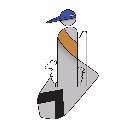 Consulta di Pastorale giovanileCoordinamento vicariale degli oratori Il cammino delle pievi24-25 settembre 2022 | Scheda di iscrizione per ciascun partecipanteDati anagrafici del partecipante (tutti i dati sono obbligatori)Nome e cognome 						 nato/a a 							il giorno 			/		/		 e residente a 						in via/piazza 						 n°  		 					e-mail: 							cellulare: 						della Parrocchia di 													Si segnalano le seguenti:Intolleranze/allergie alimentari: 	Altre allergie: 	▼ Se il partecipante è minorennePadre o madre o tutoreIl/la sottoscritto/a 						, nato/a a 						il giorno 							 e residente a 						 in via/piazza						, n° 		esercente la potestà genitoriale sul/la minore 										AUTORIZZAil/la proprio/a figlio/a a partecipare al pellegrinaggio previsto nella data sopra specificata, affidandolo/a al responsabile del gruppo, sig./sig.ra 													.Richiesta di consenso per i dati personaliIl/La sottoscritto/a			□ autorizza		□ non autorizza*il Vicariato urbano di Udine al trattamento dei dati personali e sensibili, come da informativa (pag. successiva).R. di consenso per l’effettuazione di foto e/o videoIl/La sottoscritto/a			□ autorizza		□ non autorizzail Vicariato urbano di Udine a effettuare fotografie e/o riprese audiovisive in cui potrebbe comparire mio/a figlio/a, come da informativa.R. di consenso comunicazione di attività futureIl/La sottoscritto/a, infine, 		□ autorizza		□ non autorizzail Vicariato urbano di Udine a comunicare future iniziative formative tramite e-mail.		________________________________________		Firma del genitore (per esteso e leggibile) ▼ Se il partecipante è maggiorenneRichiesta di consenso per i dati personaliIl/La sottoscritto/a partecipante	□ autorizza		□ non autorizza*il Vicariato urbano di Udine al trattamento dei dati personali, come da informativa (pag. successiva).R. di consenso per l’effettuazione di foto e/o videoIl/La sottoscritto/a partecipante 	□ autorizza		□ non autorizzail Vicariato urbano di Udine a effettuare fotografie e/o riprese audiovisive in cui potrebbe comparire mio/a figlio/a, come da informativa.R. di consenso comunicazione di iniziative futureIl/La sottoscritto/a partecipante 	□ autorizza		□ non autorizzail Vicariato urbano di Udine a comunicare future iniziative formative tramite e-mail.		________________________________________		Firma del partecipante (per esteso e leggibile)	Pag. 1 di 2Informativa sul trattamento dei dati personali – Vicariato urbano di UdineTenuto conto di quanto previsto dall’art. 91 del Regolamento UE 2016/679, il trattamento dei dati personali da Voi conferiti compilando l’apposita sezione del presente modulo è soggetto al Decreto Generale della CEI “Disposizioni per la tutela del diritto alla buona fama e alla riservatezza dei dati relativi alle persone dei fedeli, degli enti ecclesiastici e delle aggregazioni laicali” del 24 maggio 2018. Ai sensi degli articoli 13 e seguenti del Regolamento UE 2016/679 e degli articoli 6 e 7 del Decreto Generale CEI si precisa che:il titolare del trattamento è il Vicariato urbano di Udine con sede in Udine, via A. di Prampero n. 6. Rappresentante è il Vicario urbano pro-tempore. Il responsabile del trattamento dei dati è il Coordinamento cittadino per gli oratori, il cui rappresentante pro-tempore è nominato dall’Arcivescovo di Udine.per contattare il responsabile del trattamento può essere utilizzata la mail animatorivicariatoudine@gmail.com.i dati conferiti sono richiesti e saranno trattati unicamente per l’attività formativa «Il Cammino delle Pievi», organizzata dal Coordinamento vicariale degli oratori nei giorni 24-25 settembre 2022; qualora l’interessato esprima uno specifico consenso i medesimi dati potrebbero essere trattati anche per comunicare le future iniziative ed attività promosse dal Vicariato urbano;i medesimi dati non saranno comunicati a terzi, fatto salvo il caso in cui tali dati siano indispensabili per la sicurezza dell’interessato e dell’intero gruppo.i dati conferiti saranno conservati fino a revoca del consenso;l'interessato può chiedere al Vicariato urbano l'accesso ai dati personali (propri e del figlio/della figlia), la rettifica o la cancellazione degli stessi, la limitazione del trattamento che lo riguarda oppure può opporsi al loro trattamento;  l’interessato può, altresì, proporre reclamo all’Autorità di controllo;il diniego al trattamento relativo alla lett. c) preclude l’accoglimento della richiesta di iscrizione;il diniego al trattamento relativo alla lett. d) non preclude l’accoglimento della richiesta di iscrizione/partecipazione alle attività di cui alla lett. c).durante l’attività saranno effettuati foto e video delle attività, che saranno trattati unicamente per:dare evidenza delle attività promosse dal Vicariato urbano di Udine, alle quali ha partecipato il figlio/la figlia, anche attraverso pubblicazioni sui profili sui social network, il settimanale diocesano “La Vita Cattolica”;finalità di archiviazione e documentazione delle attività promosse dal Vicariato urbano;le foto ed i video non saranno ceduti a soggetti ulteriori;il diniego al trattamento relativo alla lett. k) non preclude l’accoglimento della richiesta di iscrizione;*: il mancato rilascio dell’autorizzazione al trattamento di dati personali comporta l’impossibilità di garantire la sicurezza del partecipante. Il Vicariato urbano di Udine, pertanto, esclude dall’esperienza i partecipanti che non dovessero aver rilasciato tale autorizzazione.Pag. 2 di 2